PREGÃO (PRESENCIAL) N° 049/2018EDITAL Nº 064/2018PROCESSO N° 067/2018TIPO: MENOR PREÇO GLOBALOBJETO: A presente licitação tem por objeto, a Aquisição de Uniformes Escolares, conforme especificações constantes do Anexo I – Termo de Referência.DATA DA REALIZAÇÃO: 27/12/2019.HORÁRIO DE INÍCIO: 08H30.LOCAL DE REALIZAÇÃO DA SESSÃO: Sala da Comissão Permanente de Licitações, localizada na Praça Doutor Pedro da Rocha Braga n° 116 – Centro – Pirajuí – SP. A sessão será conduzida pelo Pregoeiro, com o auxílio da Equipe de Apoio, designados nos autos do Processo n° 067/2018.ESCLARECIMENTOS E IMPUGNAÇÕES: Diretoria de Divisão de Compras e Licitações, localizada na Praça Doutor Pedro da Rocha Braga n° 116 – Centro – CEP 16.600-000 – Telefone (0XX14) 3572-8222 – E-mail: licitacao@pirajui.sp.gov.br.O SENHOR CESAR HENRIQUE DA CUNHA FIALA, PREFEITO MUNICIPAL DE PIRAJUÍ, ESTADO DE SÃO PAULO, torna público que se acha aberta neste Município de Pirajuí, licitação na modalidade PREGÃO (PRESENCIAL), do tipo MENOR PREÇO GLOBAL, objetivando a Aquisição de Uniformes Escolares, conforme especificações constantes do Anexo I – Termo de Referência, que será regida pela Lei Federal nº 10.520, de 17 de julho de 2002, pelo Decreto Estadual nº 49.722, de 24 de junho de 2005, aplicando-se, subsidiariamente, no que couberem, as disposições da Lei Federal nº 8.666, de 21 de junho de 1993, da Lei Estadual nº 6.544, de 22 de novembro de 1989, do Decreto Estadual nº 47.297, de 6 de novembro de 2002, do Decreto Estadual nº 47.945, de 16 de julho de 2003, Lei Complementar nº 123, de 14 de dezembro de 2006, e alterações, e demais normas regulamentares aplicáveis à espécie.As propostas deverão obedecer às especificações deste instrumento convocatório e seus anexos.Integram este Edital os Anexos de I a VI.DOS RECURSOS ORÇAMENTÁRIOS: A despesa total, orçada em R$ 329.587,30 (TREZENTOS E VINTE E NOVE MIL E QUINHENTOS E OITENTA E SETE REAIS E TRINTA CENTAVOS), onerará os recursos orçamentários e financeiros próprios reservados no código: FICHA 147.1 – PARTICIPAÇÃO1.1 – Poderão participar deste Pregão empresas do ramo de atividade pertinente ao objeto desta licitação que atenderem às exigências de habilitação.1.2 – Além das vedações estabelecidas pelo artigo 9º da Lei Federal nº 8.666/93, não será permitida a participação de empresas: a) Estrangeiras que não funcionem no País; b) Reunidas sob a forma de consórcio, qualquer que seja sua forma de constituição; c) Impedidas e suspensas de licitar e/ou contratar nos termos do inciso III do artigo 87 da Lei Federal nº 8.666/93 e suas alterações, do artigo 7º da Lei Federal nº 10.520/02 e da Súmula n° 51 do Tribunal de Contas do Estado de São Paulo;d) Impedidas de licitar e contratar nos termos do artigo 10 da Lei Federal nº 9.605/98 e impedidas de contratar para os fins estabelecidos pela Lei Estadual nº 10.218/99;e) Declaradas inidôneas pelo Poder Público e não reabilitadas.2 – CREDENCIAMENTO2.1 – Por ocasião da fase de credenciamento dos licitantes, deverá ser apresentado o que se segue:2.1.1 – Quanto aos representantes:a) Tratando-se de Representante Legal (sócio, proprietário, dirigente ou assemelhado), instrumento constitutivo da empresa registrado na Junta Comercial, ou tratando-se de sociedade simples, o ato constitutivo registrado no Cartório de Registro Civil de Pessoas Jurídicas, no qual estejam expressos seus poderes para exercer direitos e assumir obrigações em decorrência de tal investidura;b) Tratando-se de Procurador, instrumento público de procuração ou instrumento particular do representante legal que o assina, do qual constem poderes específicos para formular ofertas e lances, negociar preço, interpor recursos e desistir de sua interposição, bem como praticar todos os demais atos pertinentes ao certame. No caso de instrumento particular, o procurador deverá apresentar instrumento constitutivo da empresa na forma estipulada no subitem “a”;c) O representante (legal ou procurador) da empresa interessada deverá identificar-se exibindo documento oficial que contenha foto;d) O licitante que não contar com representante presente na sessão ou, ainda que presente, não puder praticar atos em seu nome por conta da apresentação de documentação defeituosa, ficará impedido de participar da fase de lances verbais, de negociar preços, de declarar a intenção de interpor ou de renunciar ao direito de interpor recurso, ficando mantido, portanto, o preço apresentado na proposta escrita, que há de ser considerada para efeito de ordenação das propostas e apuração do menor preço global;e) Encerrada a fase de credenciamento pelo Pregoeiro, não serão admitidos credenciamentos de eventuais licitantes retardatários;f) Será admitido apenas 01 (um) representante para cada licitante credenciado, sendo que cada um deles poderá representar apenas um licitante credenciado.2.1.2 – Quanto ao pleno atendimento aos requisitos de habilitação:Declaração de pleno atendimento aos requisitos de habilitação e inexistência de qualquer fato impeditivo à participação, que deverá ser feita de acordo com o modelo estabelecido no Anexo IV deste Edital, e apresentada FORA dos Envelopes nº 01 (Proposta) e nº 02 (Habilitação).2.1.3 – Quanto às microempresas e empresas de pequeno porte: Declaração de microempresa ou empresa de pequeno porte visando ao exercício dos direitos previstos nos artigos 42 a 45 da Lei Complementar nº 123/06, que deverá ser feita de acordo com o modelo estabelecido no Anexo V deste Edital, e apresentada FORA dos Envelopes nº 01 (Proposta) e nº 02 (Habilitação).3 – FORMA DE APRESENTAÇÃO DA PROPOSTA E DOS DOCUMENTOS DE HABILITAÇÃOA Proposta e os Documentos de Habilitação deverão ser apresentados separadamente, em dois envelopes fechados e indevassáveis, contendo em sua parte externa os seguintes dizeres:4 – PROPOSTA4.1 – O Anexo II deverá ser utilizado para a apresentação da Proposta, datilografado ou impresso, em língua portuguesa, salvo quanto às expressões técnicas de uso corrente, sem rasuras, emendas, borrões ou entrelinhas, sem cotações alternativas, datado e assinado pelo licitante ou seu representante legal.4.2 – A proposta deverá conter as seguintes indicações:4.2.1 – A denominação, endereço/CEP, e-mail, telefone, CNPJ do licitante e data;4.2.2 – Preço Unitário e Preço Total, em algarismos, expressos em moeda corrente nacional, apurados à data de sua apresentação, incluindo, além do lucro, todas as despesas resultantes de impostos, taxas, tributos, fretes e demais encargos, assim como todas as despesas diretas ou indiretas relacionadas com o integral fornecimento do objeto da presente licitação, sem inclusão de qualquer encargo financeiro ou previsão inflacionária;a) O preço ofertado deverá ser apresentado com precisão de duas casas decimais.4.2.3 – Indicação de marca e procedência dos uniformes cotados, em conformidade com as especificações constantes no Termo de Referência – Anexo I deste Edital.4.3 – As entregas deverão ocorrer em até 30 (trinta) dias corridos, contados do recebimento da Autorização de Compras ou de Fornecimento, conforme o caso, pela contratada, sendo que eventuais pedidos de prorrogação deverão ser protocolados, antes do vencimento do prazo de entrega, devidamente justificados pela contratada, para serem submetidos à apreciação superior.4.4 – O prazo de validade da proposta será de 60 (sessenta) dias, contados a partir da data de sua apresentação.4.5 – O objeto ofertado deverá atender, sob as penas da lei, a todas as especificações exigidas no Termo de Referência – Anexo I deste Edital.4.6 – Não será admitida cotação inferior à quantidade prevista neste Edital.5 – DOCUMENTOS DE HABILITAÇÃOO julgamento da Habilitação se processará após a fase de lances e negociação, mediante o exame dos documentos a seguir relacionados, os quais dizem respeito a:5.1 – HABILITAÇÃO JURÍDICA:a) Registro empresarial na Junta Comercial, no caso de empresário individual (ou cédula de identidade em se tratando de pessoa física não empresária); b) Ato constitutivo, estatuto ou contrato social em vigor, devidamente registrado na Junta Comercial, tratando-se de sociedade empresária; c) Documentos de eleição ou designação dos atuais administradores, tratando-se de sociedade empresária; d) Ato constitutivo devidamente registrado no Registro Civil de Pessoas Jurídicas tratando-se de sociedade não empresária, acompanhado de prova da diretoria em exercício; e) Decreto de autorização, tratando-se de sociedade estrangeira no país e ato de registro ou autorização para funcionamento expedida pelo órgão competente, quando a atividade assim o exigir.5.2 – REGULARIDADE FISCAL E TRABALHISTAa) Prova de inscrição no Cadastro Nacional de Pessoas Jurídicas do Ministério da Fazenda (CNPJ) ou no Cadastro de Pessoas Físicas (CPF); b) Prova de inscrição no Cadastro de Contribuintes Estadual e/ou Municipal, relativo à sede ou ao domicílio do licitante, pertinente ao seu ramo de atividade e compatível com o objeto do certame; c) Certidão Conjunta Negativa de Débitos ou Positiva com efeito de Negativa, relativa a Tributos Federais (inclusive às contribuições sociais) e à Dívida Ativa da União; d) Certidão de regularidade de débito com a Fazenda Estadual, da sede ou do domicílio do licitante, relativa aos tributos incidentes sobre o objeto desta licitação; e) Certidão de regularidade de débito para com o Fundo de Garantia por Tempo de Serviço (FGTS); f) Certidão Negativa de Débitos Trabalhistas – CNDT ou Positiva de Débitos Trabalhistas com Efeito de Negativa.A comprovação de regularidade fiscal e trabalhista das microempresas e empresas de pequeno porte somente será exigida para efeito de assinatura do contrato, porém, será obrigatória a apresentação durante a fase de habilitação dos documentos exigidos neste subitem, ainda que os mesmos veiculem restrições impeditivas à referida comprovação. Havendo alguma restrição na comprovação da regularidade fiscal e trabalhista, será assegurado o prazo de 05 (cinco) dias úteis, a contar da publicação da homologação do certame, prorrogáveis por igual período, a critério deste Município de Pirajuí, para a regularização da documentação, com emissão de eventuais certidões negativas ou positivas com efeito de certidão negativa. A não regularização da documentação implicará na decadência do direito à contratação, sem prejuízo das sanções legais, procedendo-se à convocação dos licitantes remanescentes para, em sessão pública, retomar os atos referentes ao procedimento licitatório.5.3 – QUALIFICAÇÃO ECONÔMICO-FINANCEIRAa) Certidão negativa de falência e concordata expedida pelo distribuidor da sede da pessoa jurídica;b) Certidão negativa de recuperação judicial ou extrajudicial expedida pelo distribuidor da sede da pessoa jurídica; b.1) Nas hipóteses em que a certidão encaminhada for positiva, deve o licitante apresentar comprovante da homologação/deferimento pelo juízo competente do plano de recuperação judicial/extrajudicial em vigor.5.4 – OUTRAS COMPROVAÇÕESDeclarações subscritas por representante legal do licitante, elaboradas em papel timbrado, conforme modelo mostrado no Anexo VI deste Edital, atestando que: a) Nos termos do inciso V do artigo 27 da Lei Federal nº 8.666, de 21 de junho de 1993, e alterações, a empresa encontra-se em situação regular perante o Ministério do Trabalho, no que se refere à observância do disposto no inciso XXXIII do artigo 7º da Constituição Federal; b) A empresa atende às normas relativas à saúde e segurança no Trabalho, para os fins estabelecidos pelo parágrafo único do artigo 117 da Constituição do Estado de São Paulo; c) A empresa não possui qualquer dos impedimentos previstos nos §§ 4º e seguintes todos do artigo 3º da Lei Complementar nº 123, de 14 de dezembro de 2006, e alterações, cujos termos declara conhecer na íntegra; d) Para o caso de empresas em recuperação judicial: está ciente de que no momento da assinatura do contrato deverá apresentar cópia do ato de nomeação do administrador judicial ou se o administrador for pessoa jurídica, o nome do profissional responsável pela condução do processo e, ainda, declaração, relatório ou documento equivalente do juízo ou do administrador, de que o plano de recuperação judicial está sendo cumprido; e) Para o caso de empresas em recuperação extrajudicial: está ciente de que no momento da assinatura do contrato deverá apresentar comprovação documental de que as obrigações do plano de recuperação extrajudicial estão sendo cumpridas.5.5 – DISPOSIÇÕES GERAIS 5.5.1 – Na hipótese de não constar prazo de validade nas certidões apresentadas, este Município de Pirajuí aceitará como válidas as expedidas até 180 (cento e oitenta) dias imediatamente anteriores à data de apresentação das propostas. 5.5.2 – Se o licitante for a matriz, todos os documentos deverão estar em nome da matriz, e se for a filial, todos os documentos deverão estar em nome da filial, exceto aqueles documentos que, pela própria natureza, comprovadamente, forem emitidos somente em nome da matriz.a) Caso o licitante pretenda que um de seus estabelecimentos, que não o participante desta licitação, execute o futuro contrato, deverá apresentar toda documentação de habilitação de ambos os estabelecimentos.6 – DA SESSÃO PÚBLICA E DO JULGAMENTO6.1 – No dia e horário previstos neste Edital, o Pregoeiro dará início à sessão pública, iniciando-se pela fase de credenciamento dos licitantes interessados em participar deste certame, ocasião em que serão apresentados os documentos indicados no item 2.1.6.2 – Encerrada a fase de credenciamento, os licitantes entregarão ao Pregoeiro os Envelopes nº 01 e nº 02, contendo, cada qual, separadamente, a Proposta de Preços e a Documentação de Habilitação.6.3 – O julgamento será feito pelo critério de menor preço global, observadas as especificações técnicas e parâmetros mínimos definidos neste Edital.6.3.1 – Havendo divergência entre os valores, prevalecerá o preço total por extenso e as correções efetuadas serão consideradas para apuração do valor da proposta.6.4 – A análise das propostas pelo Pregoeiro visará ao atendimento das condições estabelecidas neste Edital e seus anexos.6.4.1 – Sendo desclassificadas as propostas:a) Cujo objeto não atenda às especificações, aos prazos e às condições fixadas neste Edital;b) Que apresentem preço baseado exclusivamente em proposta dos demais licitantes;c) Que contiverem cotação de objeto diverso daquele constante neste Edital.6.4.2 – A desclassificação se dará por decisão motivada do Pregoeiro.6.5 – Na hipótese de desclassificação de todas as propostas, o Pregoeiro dará por encerrado o certame, lavrando-se ata a respeito.6.6 – As propostas classificadas serão selecionadas para a etapa de lances, com observância dos seguintes critérios:6.6.1 – Seleção da proposta de menor preço global e das demais com preços até 10% (dez por cento) superiores àquela;6.6.2 – Não havendo pelo menos três propostas nas condições definidas no item anterior, serão selecionadas as propostas que apresentarem os menores preços, até o máximo de três. No caso de empate das propostas, serão admitidas todas estas, independentemente do número de licitantes;6.6.3 – O Pregoeiro convidará individualmente os autores das propostas selecionadas a formular lances de forma verbal e sequencial, a partir do autor da proposta de maior preço e, os demais, em ordem decrescente de valor, decidindo-se por meio de sorteio no caso de empate de preços;a) O licitante sorteado em primeiro lugar escolherá a posição na ordenação de lances em relação aos demais empatados, e assim sucessivamente até a definição completa da ordem de lances.6.7 – Os lances deverão ser formulados em valores distintos e decrescentes, inferiores à proposta de menor preço global, ou em valores distintos e decrescentes inferiores ao do último valor apresentado pelo próprio licitante ofertante, observadas, em ambos os casos, as reduções mínimas, conforme Termo de Referência, que integra este Edital como Anexo I, aplicáveis, inclusive, em relação ao primeiro lance formulado, prevalecendo o primeiro lance recebido quando ocorrerem 02 (dois) ou mais lances do mesmo valor;6.7.1 – A aplicação do valor de redução mínima entre os lances incidirá sobre o preço total.6.7.2 – A etapa de lances será considerada encerrada quando todos os participantes dessa etapa declinarem da formulação de lances.6.8 – Se houver empate, será assegurado o exercício do direito de preferência às microempresas e empresas de pequeno porte, nos seguintes termos: 6.8.1 – Entende-se por empate aquelas situações em que as propostas apresentadas pelas microempresas e empresas de pequeno porte sejam iguais ou até 5% (cinco por cento) superiores à proposta mais bem classificada; 6.8.2 – A microempresa ou empresa de pequeno porte cuja proposta for mais bem classificada poderá apresentar proposta de preço inferior àquela considerada vencedora da fase de lances, situação em que sua proposta será declarada a melhor oferta; a) Para tanto, será convocada para exercer seu direito de preferência e apresentar nova proposta no prazo máximo de 05 (cinco) minutos após o encerramento dos lances, a contar da convocação do Pregoeiro, sob pena de preclusão; b) Se houver equivalência dos valores das propostas apresentados pelas microempresas e empresas de pequeno porte que se encontrem no intervalo estabelecido no subitem 6.8.1 será realizado sorteio entre elas para que se identifique aquela que primeiro poderá exercer a preferência e apresentar nova proposta; b.1) Entende-se por equivalência dos valores das propostas as que apresentarem igual valor, respeitada a ordem de classificação. 6.8.3 – O exercício do direito de preferência somente será aplicado quando a melhor oferta da fase de lances não tiver sido apresentada por microempresa ou empresa de pequeno porte; 6.8.4 – Não ocorrendo a contratação da microempresa ou empresa de pequeno porte, retomar-se-ão, em sessão pública, os procedimentos relativos à licitação, nos termos do disposto no artigo 4º, inciso XXIII, da Lei nº 10.520/02, sendo assegurado o exercício do direito de preferência na hipótese de haver participação de demais microempresas e empresas de pequeno porte cujas propostas se encontrem no intervalo estabelecido no subitem 6.8.1; a) Não configurada a hipótese prevista neste subitem, será declarada a melhor oferta aquela proposta originalmente vencedora da fase de lances.6.9 – Após a fase de lances serão classificadas, na ordem crescente dos valores, as propostas não selecionadas por conta da regra disposta no item 6.6.1, e aquelas selecionadas para a etapa de lances, considerando-se para estas, o último preço ofertado.6.10 – Não poderá haver desistência dos lances ofertados, sujeitando-se o licitante desistente às penalidades legais cabíveis.6.11 – O Pregoeiro poderá negociar com o autor da oferta de menor valor com vistas à redução do preço.6.12 – Após a negociação, se houver, o Pregoeiro examinará a aceitabilidade do menor preço global, decidindo motivadamente a respeito;6.13 – Considerada aceitável a oferta de menor preço global, no momento oportuno, a critério do Pregoeiro, será verificado o atendimento do licitante às condições habilitatórias estipuladas neste Edital;6.14 – Eventuais falhas, omissões ou outras irregularidades nos documentos de habilitação efetivamente entregues, poderão ser saneadas na sessão pública de processamento do Pregão, até a decisão sobre a habilitação, sendo vedada a apresentação de documentos novos. 6.15 – A verificação será certificada pelo Pregoeiro, anexando aos autos documentos passíveis de obtenção por meio eletrônico, salvo impossibilidade devidamente justificada. 6.16 – Este Município de Pirajuí não se responsabilizará pela eventual indisponibilidade dos meios eletrônicos de informações, no momento da verificação. Ocorrendo essa indisponibilidade e não sendo apresentados os documentos alcançados pela verificação, o licitante será inabilitado. 6.17 – Constatado o atendimento pleno aos requisitos de habilitação previstos neste Edital, o licitante será habilitado e declarado vencedor. 6.18 – Se a oferta de menor preço global não for aceitável, ou se o licitante não atender às exigências de habilitação, o Pregoeiro examinará as ofertas subsequentes, na ordem de classificação, podendo negociar com os respectivos autores, até a apuração de uma proposta que, verificada sua aceitabilidade e a habilitação do licitante, será declarada vencedora. 6.19 – Da sessão será lavrada ata circunstanciada, na qual serão registradas as ocorrências relevantes. 6.20 – O Pregoeiro, na fase de julgamento, poderá promover quaisquer diligências julgadas necessárias à análise das propostas, da documentação, e declarações apresentadas, devendo os licitantes atender às solicitações no prazo por ele estipulado, contado do recebimento da convocação. 6.21 – Havendo redução do valor inicialmente ofertado decorrente de lances e/ou negociação, a licitante vencedora deverá protocolar na Diretoria de Divisão de Compras e Licitações, localizada na Praça Doutor Pedro da Rocha Braga n° 116 – Centro – CEP 16.600-000 – Pirajuí – SP, aos cuidados da Comissão de Licitações, até o segundo dia útil seguinte contado da data de adjudicação do objeto, os novos preços unitários e totais para a aquisição, nos moldes do Anexo II deste Edital, respeitada a proporção de redução dos preços; 6.21.1 – Se a licitante vencedora do certame deixar de cumprir a obrigação estabelecida neste subitem 6.21, no prazo ali mesmo assinalado, os preços unitários finais válidos para a contratação serão apurados por este Município de Pirajuí, com a aplicação do percentual que retrate a redução obtida entre o valor total oferecido na proposta inicial e o valor total final obtido no certame, indistintamente, sobre cada um dos preços unitários ofertados na referida proposta.7 – DA FASE DE HABILITAÇÃO7.1 – Na fase de habilitação:a) O Pregoeiro verificará os documentos indicados no Item 5 – DOCUMENTOS DE HABILITAÇÃO deste Edital;b) Caso os documentos constantes não atendam aos requisitos estabelecidos no Item 5 deste Edital, o Pregoeiro verificará a possibilidade de suprir ou sanar eventuais omissões ou falhas, mediante consultas efetuadas por outros meios eletrônicos hábeis de informações; b.1) Tal verificação será certificada pelo Pregoeiro na ata da sessão pública, devendo ser anexados aos autos os documentos passíveis de obtenção por meio eletrônico, salvo impossibilidade devidamente certificada e justificada; c) Este Município de Pirajuí não se responsabilizará pela eventual indisponibilidade dos meios eletrônicos hábeis de informações no momento da verificação a que se refere à alínea “b”, ressalvada a indisponibilidade de seus próprios meios. Na hipótese de ocorrerem essas indisponibilidades e/ou não sendo supridas ou saneadas as eventuais omissões ou falhas na forma prevista na alínea “b”, o licitante será inabilitado, mediante decisão motivada;d) Os documentos poderão ser apresentados em cópia simples, desde que acompanhados dos originais para que sejam autenticados por servidor da administração, ou por publicação em órgão da imprensa oficial; e) A comprovação de regularidade fiscal e trabalhista das microempresas e empresas de pequeno porte somente será exigida para efeito de assinatura do contrato, porém, será obrigatória durante a fase de habilitação a apresentação dos documentos indicados no subitem 5.2, ainda que veiculem restrições impeditivas à referida comprovação; e.1) Havendo alguma restrição na comprovação da regularidade fiscal e trabalhista das microempresas e empresas de pequeno porte, será assegurado o prazo de 05 (cinco) dias úteis, a contar da publicação da homologação do certame, prorrogáveis por igual período, a critério deste Município de Pirajuí, para a regularização da documentação com emissão de certidões negativas ou positivas com efeito de negativa; e.2) A não regularização da documentação no prazo previsto no subitem “e.1” implicará na decadência do direito à contratação, sem prejuízo das sanções legais, procedendo-se à convocação dos licitantes para, em sessão pública, retomar os atos referentes ao procedimento licitatório; f) Constatado o cumprimento dos requisitos e condições estabelecidos no Edital, o licitante será habilitado e declarado vencedor do certame.7.2 – Se o licitante desatender às exigências para a habilitação, o Pregoeiro, respeitada a ordem de classificação, examinará a oferta subsequente de menor preço global, negociará com o seu autor, decidirá sobre a sua aceitabilidade e, em caso positivo, verificará as condições de habilitação e assim sucessivamente, até a apuração de uma oferta aceitável cujo autor atenda aos requisitos de habilitação, caso em que será declarado vencedor.8 – IMPUGNAÇÃO AO EDITAL, RECURSO, ADJUDICAÇÃO E HOMOLOGAÇÃO8.1 – Até 02 (dois) dias úteis anteriores à data fixada para abertura da sessão pública, qualquer pessoa poderá, solicitar esclarecimentos ou impugnar o ato convocatório do Pregão.8.2 – Eventual impugnação deverá ser dirigida ao subscritor deste Edital e protocolada na Seção de Licitações;8.2.1 – Admite-se impugnação por intermédio de e-mail (licitacao@pirajui.sp.gov.br), ficando a validade do procedimento condicionada à protocolização do original na Diretoria de Divisão de Compras e Licitações, localizada na Praça Doutor Pedro da Rocha Braga n° 116 – Centro – CEP 16.600-000 – Pirajuí – SP – Telefone (0XX14) 3572-8229, no prazo de 48 horas de seu envio.8.2.2 – Acolhida a impugnação contra o ato convocatório, será designada nova data para realização da sessão pública.8.3 – A entrega da proposta, sem que tenha sido tempestivamente impugnado este Edital, implicará na plena aceitação, por parte das interessadas, das condições nele estabelecidas.8.4 – Dos atos do Pregoeiro cabem recurso, devendo haver manifestação verbal imediata na própria sessão pública, com o devido registro em ata da síntese da motivação da sua intenção, abrindo-se então o prazo de três dias que começará a correr a partir do dia em que houver expediente neste Município de Pirajuí para a apresentação das razões, por meio de memoriais, ficando os demais licitantes, desde logo, intimados para apresentar contrarrazões, em igual número de dias, que começarão a correr no término do prazo do recorrente, sendo-lhes assegurada vista imediata dos autos.8.4.1 – Na hipótese de interposição de recurso, o Pregoeiro encaminhará os autos devidamente fundamentado à autoridade competente.8.4.2 – O recurso contra decisão do Pregoeiro terá efeito suspensivo e o seu acolhimento resultará na invalidação apenas dos atos insuscetíveis de aproveitamento; 8.4.3 – Os recursos devem ser protocolados na Diretoria de Divisão de Compras e Licitações, localizada na Praça Doutor Pedro da Rocha Braga n° 116 – Centro – CEP 16.600-000 – Pirajuí – SP, aos cuidados da Comissão de Licitações e dirigidos ao Prefeito Municipal. 8.4.4 – Admite-se recursos por intermédio de e-mail (licitacao@pirajui.sp.gov.br), ficando a validade do procedimento condicionada à protocolização do original, na respectiva Diretoria de Divisão de Compras e Licitações, localizada na Praça Doutor Pedro da Rocha Braga n° 116 – Centro – CEP 16.600-000 – Pirajuí – SP, no prazo de 48 horas. 8.5 – Uma vez decididos os recursos administrativos eventualmente interpostos e, constatada a regularidade dos atos praticados, a autoridade competente, no interesse público, adjudicará o objeto do certame ao licitante vencedor e homologará o procedimento licitatório. 8.6 – A ausência de manifestação imediata e motivada pelo licitante na sessão pública importará na decadência do direito de recurso, na adjudicação do objeto do certame ao licitante vencedor e no encaminhamento do processo à autoridade competente para a homologação.9 – DA CONTRATAÇÃO9.1 – A contratação decorrente desta licitação será formalizada mediante celebração de termo de contrato, a ser assinado pela adjudicatária no prazo de 05 (cinco) dias úteis contados da data da convocação, podendo ser prorrogado uma vez por igual período a critério deste Município de Pirajuí, sob pena de decair do direito à contratação se não o fizer, sem prejuízo das sanções previstas neste Edital. 9.2 – Se, por ocasião da formalização do contrato, a documentação relativa à regularidade fiscal e trabalhista estiver com os prazos de validade vencidos, este Município de Pirajuí verificará a situação por meio eletrônico hábil de informações, certificando nos autos do processo a regularidade e anexando os documentos passíveis de obtenção por tais meios, salvo impossibilidade devidamente justificada; a) Se não for possível atualizá-la por meio eletrônico hábil de informações, a adjudicatária será notificada para, no prazo de 02 (dois) dias úteis, comprovar a situação de regularidade mediante a apresentação da respectiva documentação, com prazos de validade em vigência, sob pena de a contratação não se realizar. 9.3 – Constituem também condições para a celebração da contratação: a) Somente no caso de empresa em situação de recuperação judicial: apresentação de cópia do ato de nomeação do administrador judicial da adjudicatária, ou se o administrador for pessoa jurídica, o nome do profissional responsável pela condução do processo e, ainda, declaração recente, último relatório ou documento equivalente do juízo ou do administrador, de que o plano de recuperação judicial está sendo cumprido; b) Somente no caso de empresa em situação de recuperação extrajudicial: apresentação de comprovação documental de que as obrigações do plano de recuperação extrajudicial estão sendo cumpridas.10 – CONDIÇÕES DE ENTREGA E PAGAMENTO10.1 – As condições de entrega e pagamento estão dispostas na Minuta de Contrato, que integra este Edital como anexo.11 – DAS HIPÓTESES DE RETOMADA DA SESSÃO PÚBLICA 11.1 – Serão convocados os demais licitantes classificados para participar de nova sessão pública do Pregão com vistas à celebração da contratação, quando a(s) adjudicatária(s): a) Se recusar(em) a assinar o contrato ou quando convocada(s) à assinatura, dentro do prazo de validade de sua proposta, não apresentar(em) comprovação de regularidade fiscal e trabalhista, ou não atender(em) a todas as condições para a celebração da contratação; b) No caso de microempresa(s) e/ou empresa(s) de pequeno porte declarada(s) vencedora(s) com irregularidade fiscal e/ou trabalhista, nos termos da Lei Complementar nº 123/2006 e alterações, deixar(em) de apresentar a documentação de regularidade fiscal e trabalhista para fins de assinatura do contrato.11.2 – A nova sessão será realizada em prazo, não inferior a 03 (três) dias úteis, contados da divulgação do aviso. 11.3 – A divulgação do aviso ocorrerá por publicação no Diário Oficial do Município de Pirajuí e no endereço eletrônico www.pirajui.sp.gov.br. 11.4 – Na sessão, respeitada a ordem de classificação, passar-se-á diretamente à fase de negociação.12 – SANÇÕES PARA O CASO DE INADIMPLEMENTO12.1 – Ficará impedida de licitar e contratar, nos termos da Súmula n° 51 do Tribunal de Contas do Estado de São Paulo, pelo prazo de até 05 (cinco) anos, a pessoa física ou jurídica que praticar quaisquer atos previstos no artigo 7º da Lei Federal nº 10.520, de 17 de julho de 2002.13 – DISPOSIÇÕES FINAIS13.1 – As normas disciplinadoras desta licitação serão interpretadas em favor da ampliação da disputa, respeitada a igualdade de oportunidade entre os licitantes, desde que não comprometam o interesse público, a finalidade e a segurança da contratação.13.2 – O resultado deste Pregão e os demais atos pertinentes a esta licitação, sujeitos à publicação, serão divulgados no Diário Oficial do Município de Pirajuí e no endereço eletrônico www.pirajui.sp.gov.br.13.3 – Após a publicação do extrato de contrato, os envelopes contendo os documentos de habilitação, não abertos, ficarão à disposição para retirada, pelo prazo de 05 (cinco) dias, findo o qual serão inutilizados. 13.4 – Os casos omissos do presente Pregão serão solucionados pelo Pregoeiro. 13.5 – Para dirimir quaisquer questões decorrentes desta licitação, não resolvidas na esfera administrativa, será competente o Foro da Comarca de Pirajuí, Estado de São Paulo.PIRAJUÍ, TERÇA-FEIRA, 11 DE DEZEMBRO DE 2018.CESAR HENRIQUE DA CUNHA FIALAPREFEITO MUNICIPAL DE PIRAJUÍANEXO I – TERMO DE REFERÊNCIAPREGÃO PRESENCIAL Nº 049/20181 – OBJETO1.1 – A presente licitação tem por objeto, a Aquisição de Uniformes Escolares, conforme especificações constantes do Anexo I – Termo de Referência.2 – DAS CONDIÇÕES DE ENTREGA 2.1 – A entrega deverá ocorrer em até 30 (trinta) dias corridos, contados da data do recebimento da Autorização de Compras ou de Fornecimento, conforme o caso, pela CONTRATADA. 2.1.1 – Eventuais pedidos de prorrogação deverão ser protocolados, antes do vencimento do prazo de entrega, devidamente justificados pela CONTRATADA, para serem submetidos à apreciação superior.2.2 – Caberá a CONTRATADA: 2.2.1 – Arcar com as despesas de carga e descarga e de frete referente às entregas dos uniformes, inclusive as decorrentes da devolução e reposição dos uniformes recusados por não atenderem ao edital; 2.2.2 – Responder por quaisquer danos causados aos empregados ou a terceiros, oriundos de sua culpa ou dolo durante o fornecimento do objeto deste termo, os quais não serão excluídos ou reduzidos em decorrência do acompanhamento exercido por este Município de Pirajuí; 2.2.3 – Atender a toda a legislação vigente (no âmbito federal, estadual e municipal) durante o fornecimento do objeto deste instrumento. 2.3 – Aceitar nas mesmas condições contratuais acréscimos ou supressões no objeto, nos termos do artigo 65, § 1°, da Lei Federal n° 8.666/1993, com suas posteriores alterações. 2.4 – Entregar os uniformes nos exatos termos constantes no edital e na proposta ofertada, principalmente no tocante à unidade de fornecimento e à marca indicada durante o certame licitatório, sob pena de recusa de recebimento. 2.5 – Manter durante toda a execução contratual, compatibilidade com as obrigações assumidas, bem como todas as condições de habilitação e qualificação exigidas na licitação, apresentando documentação revalidada se algum documento perder a validade.2.6 – O objeto deverá ser entregue observando-se as seguintes condições:a) Disponibilizar pessoal suficiente e adequado para o desembarque e para a entrega dos uniformes;b) Local de entrega: Rua Riachuelo nº 468 – Bairro Centro – Pirajuí – SP;c) Horário de recebimento: das 08h00 às 11h00 e das 13h00 às 17h00.3 – DO RECEBIMENTO3.1 – O recebimento definitivo não exime a CONTRATADA de sua responsabilidade, na forma da lei, pela qualidade, correção e segurança do objeto. 3.2 – Constatadas irregularidades no objeto, este Município de Pirajuí, sem prejuízo das penalidades cabíveis, poderá: 3.2.1 – Rejeitá-lo, no todo ou em parte, se não corresponder às especificações deste Termo de Referência, determinando sua substituição; 3.2.2 – Determinar sua complementação se houver diferença de quantidades ou de partes. 3.3 – As irregularidades deverão ser sanadas de acordo com a indicação do CONTRATANTE, no prazo máximo de 05 (dias) dias úteis, contados do recebimento pela CONTRATADA da notificação por escrito, mantido o preço inicialmente contratado.4 – CARACTERÍSTICAS:4.1 – CAMISETA MANGA CURTAFIGURA 1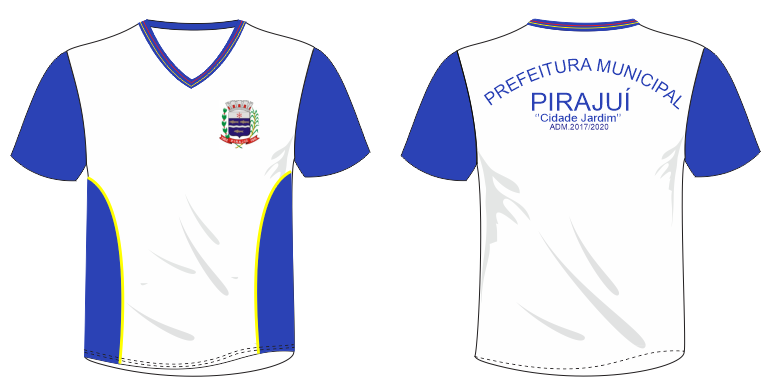 Confeccionado em meia malha PA (50% Poliéster e 50% Algodão) com sua gramatura de 165 g/m², fio 30.1, na cor branca pantone 11-4800 TPX. Suas mangas e detalhes laterais deverão ser confeccionados em tecido 67% Poliéster e 33% Viscose, com gramatura de 160g/m², fio 30.1, na cor Azul Royal Pantone 19-4053TPX. Entre o corpo principal e o detalhe lateral na parte frontal da camiseta, deverá conter um friso medindo este na peça pronta 3mm, confeccionado em tecido 67% Poliéster e 33% Viscose, com gramatura de 160g/m², fio 30.1, na cor Amarelo Pantone 12-0643 TPX. A camiseta escolar manga curta deverá possuir uma gola V em ribana.- Gola dupla: em retilínea, 100% acrílico medindo 2,8 cm de largura sendo;- 0,7 cm azul (Pantone 19-4053TPX);- 0,2 cm amarelo (PANTONE 12-0643TPX);- 0,4 cm azul (Pantone 19-4053TPX);- 0,2 cm Vermelha (Pantone 18-1660TPX);- 1,3 cm azul (Pantone 19-4025 TPX);- 2,8 cm com fio tinto 100% acrílico na cor Azul Royal, na sua parte internaFIGURA 2Etiqueta do Brasão do Município de Pirajuí, e bordada em seu contorno na cor branca para que ocorra a fixação da etiqueta e não comprometa sua qualidade. Sendo 7 cm de altura x 6,5 cm largura.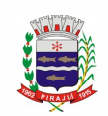 FIGURA 3Nas costas da camiseta deverá conter um silkscreen com o escrito em arco “PREFEITURA MUNICIPAL” em fonte de letra ARIAL, e em linha reta a escrita PIRAJUÍ CIDADE JARDIM, ADM. 2017/2020, em fonte de letra ARIAL na cor Azul Royal 19-4053 TPX, conforme abaixo: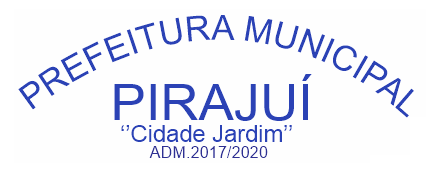 TABELA DE MEDIDAS4.2 – CAMISETA MANGA REGATAFIGURA 1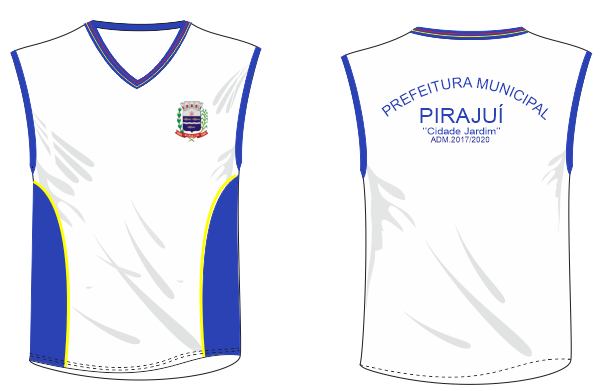 Confeccionado em meia malha PA (50% Poliéster e 50% Algodão) com sua gramatura de 165 g/m², fio 30.1, na cor Branca Pantone 11-4800 TPX. Entre o corpo principal e o detalhe lateral na parte frontal da camiseta, na cor Azul Royal Pantone 19-4053 TPX, deverá conter um friso medindo este na peça pronta 3mm, confeccionado em tecido 67% Poliéster e 33% Viscose, com gramatura de 160g/m², fio 30.1, na cor Amarelo Pantone 12-0643 TPX. A camiseta regata deverá possuir uma gola V e cavas em ribana, sendo: a camiseta regata deverá possuir uma gola retilínea, em formato tipo “V”, e cavas composta de material 100% Acrílico. Essa gola deverá ser nas cores: Azul Royal (Pantone 19-4053 TXP), com duas listras nas cores: Amarela (Pantone 12-0643 TPX) e outra na cor Vermelha (Pantone 18-1660 TPX.- Gola e cavas dupla: em retilínea, 100% acrílico medindo 2,8 cm de largura sendo;- 0,7 cm azul (Pantone 19-4053TPX);- 0,2 cm amarelo (PANTONE 12-0643TPX);- 0,4 cm azul (Pantone 19-4053TPX);- 0,2 cm Vermelha (Pantone 18-1660TPX);- 1,3 cm azul (Pantone 19-4025 TPX);- 2,8 cm com fio tinto 100% acrílico na cor Azul Royal, na sua parte internaFIGURA 2Etiqueta do Brasão do Município de Pirajuí, e bordada em seu contorno na cor branca para que ocorra a fixação da etiqueta e não comprometa sua qualidade. Sendo 7 cm de altura x 6,5 cm largura.FIGURA 3Nas costas da camiseta deverá conter um silkscreen com o escrito em arco “PREFEITURA MUNICIPAL” em fonte de letra ARIAL, e em linha reta a escrita PIRAJUÍ CIDADE JARDIM, ADM. 2017/2020, em fonte de letra ARIAL na cor Azul Royal 19-4053 TPX, conforme abaixo:TABELA DE MEDIDAS4.3 – BERMUDA UNISSEX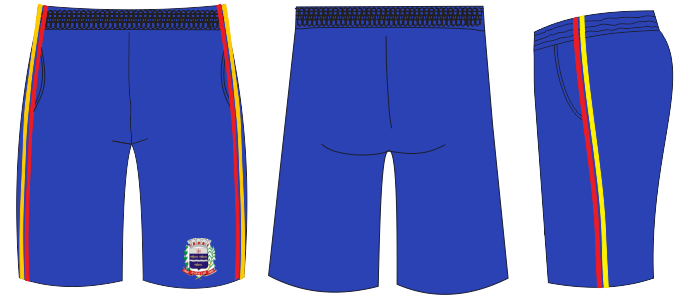 Confeccionada em helanca 100% Poliamida com gramatura mínima de 240g/m², na cor Azul Royal Pantone 19-4053 TPX. com bolsos laterais no mesmo tecido, rebatido em máquina reta 1 agulha. Na perna esquerda deverá ter uma etiqueta termocolante do Brasão do Município de Pirajuí.Nas laterais deverá ser aplicado duas faixas, com largura de 1,0 cm cada uma, sendo uma na cor Azul Amarela Pantone 12-0643 TPX e outra na cor Vermelha Pantone 18-1660 TPX, confeccionadas em tecido helanca light, composta de 100% Poliéster com gramatura de 115g/m², com 1,0 cm de largura cada, distancias de 0,5 cm entre si. Na cintura deverá ser costurado elástico de 4,0 cm de largura pregado em máquina overloque e rebatido em máquina catraca quatro agulhas ponto corrente para todos os tamanhos. FIGURA 1Etiqueta do Brasão do Município de Pirajuí, e bordada em seu contorno na cor branca para que ocorra a fixação da etiqueta e não comprometa sua qualidade. Sendo 7 cm de altura x 6,5 cm largura. TABELA DE MEDIDAS4.4 – BLUSA ESCOLAR  FIGURA 1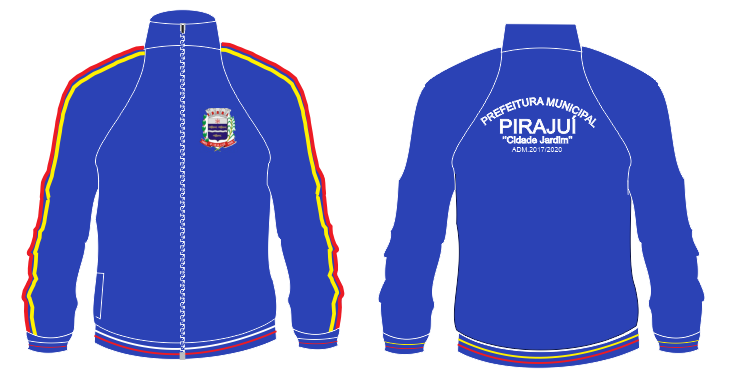 Confeccionada em helanca 85% Poliéster, 9,5% elastano e 5,5% poliamida com gramatura mínima de 260g/m², na cor Azul Royal Pantone 19-4053 TPX. com bolsos laterais no mesmo tecido, rebatido em máquina reta 1. No lado esquerdo do peito deverá ter uma etiqueta termocolante do Brasão do Município de Pirajuí.- Gola, barra e punhos: em retilínea, 100% acrílico medindo 4,4 cm de largura sendo;- 1,0 cm azul (Pantone 19-4053TPX);- 0,4 cm amarelo (PANTONE 12-0643TPX);- 1,3 cm azul (Pantone 19-4053TPX);- 0,4 cm Vermelho (Pantone 18-1660TPX);- 1,3 cm azul (Pantone 19-4053 TPX);- 4,4 cm com fio tinto 100% acrílico na cor Azul Royal, na sua parte internaNas mangas da jaqueta, deverá ser aplicado duas faixas, com largura de 1,0 cm cada uma, sendo uma na cor Azul Amarela Pantone 12-0643 TPX e outra na cor Vermelha Pantone 18-1660 TPX, confeccionadas em tecido helanca light, composta de 100% Poliéster com gramatura de 115g/m², com 1,0 cm de largura cada, distancias de 0,5 cm entre si.A jaqueta deverá ter abertura frontal com zíper destacável de nylon invertível, na cor Azul Royal Pantone 19-4053 TPX, de acordo com a cor do tecido do corpo, com fechamento da barra até o pé da gola pespontado em máquina reta de 1 agulha com aproximadamente 5 mm.FIGURA 2Etiqueta do Brasão do Município de Pirajuí, e bordada em seu contorno na cor branca para que ocorra a fixação da etiqueta e não comprometa sua qualidade. Sendo 7 cm de altura x 6,5 cm largura.FIGURA 3Nas costas da jaqueta deverá conter um silkscreen com o escrito em arco “PREFEITURA MUNICIPAL” em fonte de letra ARIAL, e em linha reta a escrita PIRAJUÍ CIDADE JARDIM, ADM. 2017/2020, em fonte de letra ARIAL na cor Branca 11-4800 TPX, conforme abaixo: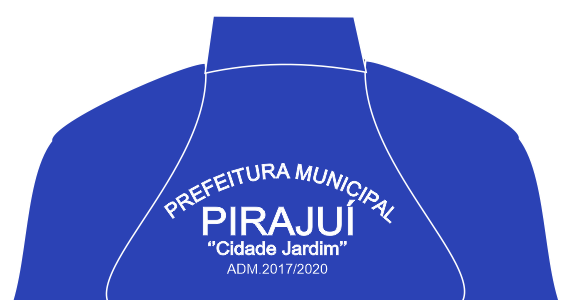 TABELA DE MEDIDAS4.5 – CALÇA ESCOLARFIGURA  1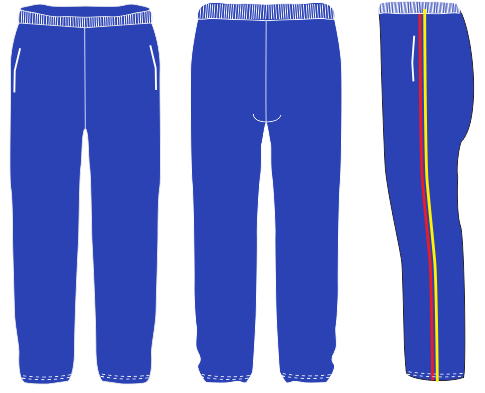 Confeccionada em helanca 85% Poliéster, 9,5% elastano e 5,5% poliamida com gramatura mínima de 260g/m², na cor Azul Royal Pantone 19-4053 TPX. com bolsos laterais no mesmo tecido, rebatido em máquina reta 1.Nas laterais da calça, deverá ser aplicado duas faixas, com largura de 1,0 cm cada uma, sendo uma na cor Azul Amarela Pantone 12-0643 TPX e outra na cor Vermelha Pantone 18-1660 TPX, confeccionadas em tecido helanca light, composta de 100% Poliéster com gramatura de 115g/m², com 1,0 cm de largura cada, distancias de 0,5 cm entre si.TABELA DE MEDIDASDeverá ser entregues no prazo de 10 (dez) dias, o licitante vencedor as amostras sem a necessidade de personalização, e se a administração achar por necessário poderá solicitar os Laudos de Ensaios realizados por Laboratórios acreditados pelo INMETRO, que comprovem o cumprimento das especificações no que diz respeito ao Termo de Referência.5 – LISTA COM A MÉDIA DOS VALORES COTADOS 5 – DISCRIMINAÇÃO, QUANTIDADE, UNIDADE DE FORNECIMENTO, PREÇOS ESTIMADOS E REDUÇÕES MÍNIMAS ANEXO II – PROPOSTA COMERCIALPREGÃO PRESENCIAL Nº 049/2018A simples apresentação desta Proposta é considerada como indicação bastante de que inexistem fatos que impeçam a participação do licitante neste certameOBJETO: A presente licitação tem por objeto, a Aquisição de Uniformes Escolares, conforme especificações constantes do Anexo I – Termo de Referência.PRAZO DE ENTREGA: Até 30 (trinta) dias corridos, contados do recebimento da Autorização de Compras ou de Fornecimento, conforme o caso, pela contratada, sendo que eventuais pedidos de prorrogação serão protocolados, antes do vencimento do prazo de entrega, devidamente justificados, para serem submetidos à apreciação superior.PRAZO DE VALIDADE DA PROPOSTA: _____ dias (mínimo de 60 dias), contados a partir da data de apresentação da proposta.DECLARO, sob as penas da lei, que o objeto ofertado atende a todas as especificações exigidas no Termo de Referência – Anexo I do edital.DECLARO que os preços acima indicados contemplam todos os custos diretos e indiretos incorridos na data da apresentação desta proposta incluindo, entre outros: tributos, encargos sociais, material, despesas administrativas, seguro, frete e lucro.Pirajuí, em ____ de ________________ de 2018._________________________________Assinatura do representante legalNome do representante legal: _________________________________RG do representante legal: __________________________CPF do representante legal: _________________________ANEXO III – MINUTA DE CONTRATOCONTRATO NºCONTRATO QUE ENTRE SI CELEBRAM O MUNICÍPIO DE PIRAJUÍ E A EMPRESA ______________________ (EM RECUPERAÇÃO JUDICIAL/EXTRAJUDICIAL, QUANDO FOR O CASO) PARA AQUISIÇÃO DE UNIFORMES ESCOLARES, CONFORME ESPECIFICAÇÕES CONSTANTES DO ANEXO I – TERMO DE REFERÊNCIA.PREGÃO (PRESENCIAL) N° 049/2018PROCESSO N° 067/2018Aos __ dias do mês de _______________ de 2018, no prédio da PREFEITURA MUNICIPAL DE PIRAJUÍ, inscrita no CNPJ nº 44.555.027/0001-16, com sede na Praça Doutor Pedro da Rocha Braga n° 116 – Centro – Pirajuí – SP, presentes, de um lado, o MUNICÍPIO DE PIRAJUÍ, neste ato representado pelo seu Prefeito Municipal, o SENHOR CESAR HENRIQUE DA CUNHA FIALA, brasileiro, solteiro, empresário, portador da cédula de identidade RG nº 34.384.708-5, emitido pela Secretaria de Segurança Pública do Estado de São Paulo e, devidamente Inscrito no Cadastro das Pessoas Físicas do Ministério da Fazenda sob o nº 382.854.078-37, doravante designado CONTRATANTE, e a EMPRESA _____________________, inscrita no CNPJ sob nº _________________, com sede na _____________- nº ___, -________, _________ – __, CEP ___________, Fone (0XX__) _____-_____, representada pelo SENHOR ____________________, ________, ________, _____, portador da cédula de identidade RG sob nº _____________, emitido pela Secretaria da Segurança Pública do Estado de _____________ e, devidamente Inscrito no Cadastro das Pessoas Físicas do Ministério da Fazenda sob o nº ___________, na qualidade de vencedora do Pregão Presencial nº 049/2018, doravante denominada CONTRATADA, nos termos da Lei Federal nº 8.666 de 21 de junho de 1993 e alterações, Lei Federal nº 10.520, de 17 de julho de 2002, firmam o presente contrato, com as seguintes cláusulas:CLÁUSULA PRIMEIRAOBJETO1.1 – Aquisição de Uniformes Escolares, conforme especificações constantes do Anexo I – Termo de Referência.1.2 – Consideram-se partes integrantes deste instrumento, como se nele estivessem transcritos, os seguintes documentos: a) Edital do Pregão Presencial nº 049/2018 e seus anexos; b) Proposta de ____de _____ de 2018, apresentada pela CONTRATADA; c) Ata da sessão do Pregão Presencial nº 049/2018.1.3 – O valor inicial atualizado deste contrato poderá sofrer, nas mesmas condições, acréscimos ou supressões nos termos do artigo 65, § 1° da Lei Federal nº 8.666/93.CLÁUSULA SEGUNDADOS PRAZOS DE VIGÊNCIA E DO RECEBIMENTO2.1 – Este contrato vigorará por 12 (doze) meses, contados da data indicada pelo CONTRATANTE na Autorização de Compras ou de Fornecimento, conforme o caso.2.2 – Durante o prazo de vigência contratual, a CONTRATADA deverá entregar ao CONTRATANTE os quantitativos, nos prazos e condições estabelecidos no Termo de Referência – Anexo I do Edital e neste contrato; 2.3 – O Atestado de Recebimento será emitido pela Diretora de Divisão de Educação do CONTRATANTE em até 05 (cinco) dias úteis contados da data de entrega. CLÁUSULA TERCEIRACONDIÇÕES DE FORNECIMENTO, DE RECEBIMENTOE SANEAMENTO DE IRREGULARIDADES3.1 – A CONTRATADA obriga-se a fornecer o objeto a ela adjudicado, conforme especificações e condições estabelecidas neste Edital, em seus anexos e na proposta apresentada, prevalecendo, no caso de divergência, as especificações e condições estabelecidas no Edital. 3.2 – A entrega deverá ocorrer em até 30 (trinta) dias corridos, contados da data do recebimento da Autorização de Compras ou de Fornecimento, conforme o caso, pela CONTRATADA. 3.2.1 – Eventuais pedidos de prorrogação deverão ser protocolados, antes do vencimento do prazo de entrega, devidamente justificados pela CONTRATADA, para serem submetidos à apreciação superior.3.3 – O objeto deverá ser entregue observando-se as seguintes condições:a) Disponibilizar pessoal suficiente e adequado para o desembarque e para a entrega dos uniformes;b) Local de entrega: Rua Riachuelo nº 468 – Bairro Centro – Pirajuí – SP;c) Horário de recebimento: das 08h00 às 11h00 e das 13h00 às 17h00.3.3.1 – Por ocasião da entrega, os uniformes terão suas características confrontadas com as especificações contidas no edital e na proposta ofertada durante o certame licitatório, principalmente no tocante à unidade de fornecimento e à marca indicada, sob pena de recusa de recebimento.3.4 – Constatadas irregularidades no objeto, o CONTRATANTE, sem prejuízo das penalidades cabíveis, poderá: a) Rejeitá-lo no todo ou em parte se não corresponder às especificações do Termo de Referência anexo ao Edital, determinando sua substituição/correção; b) Determinar sua complementação se houver diferença de quantidades ou de partes. 3.5 – As irregularidades deverão ser sanadas de acordo com a indicação do CONTRATANTE, no prazo máximo de 05 (cinco) dias úteis, contados do recebimento pela CONTRATADA da notificação por escrito, mantido o preço inicialmente contratado; 3.6 – O recebimento não exime a CONTRATADA de sua responsabilidade, na forma da lei, pela qualidade, correção e segurança dos uniformes entregues; 3.7 – Correrão por conta da CONTRATADA as despesas para efetivo atendimento ao objeto licitado, tais como seguro, transporte, tributos, encargos trabalhistas e previdenciários, e a entrega deverá ocorrer sem prejuízo dos serviços normais do CONTRATANTE.CLÁUSULA QUARTAVALOR, RECURSOS E PAGAMENTO4.1 – O valor total do presente contrato é de R$__________ (__________________), o qual correrá por conta da Funcional Programática: FICHA 147.4.2 – O pagamento será efetuado pela Tesouraria do CONTRATANTE, no prazo de 30 (trinta) dias corridos, contados da emissão do Termo de Recebimento Definitivo, mediante depósito(s) em conta corrente em nome da CONTRATADA no Banco do Brasil S.A., desde que a correspondente nota fiscal/fatura tenha sido emitida sem incorreções. 4.3 – Não será iniciada a contagem de prazo para pagamento, caso os documentos fiscais apresentados ou outros necessários à contratação contenham incorreções ou irregularidades, sendo de 02 (dois) dias, a contar da comunicação pela Diretora de Divisão de Educação, o prazo para sua regularização.4.4 – Caso a CONTRATADA não apresente carta de correção no prazo estipulado, o prazo para pagamento será recontado a partir da data da sua apresentação. 4.5 – Conforme legislação vigente, ficam obrigados a emitir Nota Fiscal Eletrônica – NF-e, os contribuintes que, independentemente da atividade econômica exercida, realizem operações destinadas à Administração Pública direta ou indireta. 4.6 – A contagem do prazo para pagamento considerará dias corridos e terá início e encerramento em dias de expediente no CONTRATANTE. 4.7 – Caso o término da contagem aconteça em dias sem expediente bancário, o pagamento ocorrerá no primeiro dia útil imediatamente subsequente. 4.8 – No caso de a CONTRATADA estar em situação de recuperação judicial, deverá apresentar declaração, relatório ou documento equivalente de seu administrador judicial, ou se o administrador judicial for pessoa jurídica, do profissional responsável pela condução do processo, de que está cumprindo o plano de recuperação judicial. 4.9 – No caso de a CONTRATADA estar em situação de recuperação extrajudicial, junto com os demais comprovantes, deverá apresentar comprovação documental de que está cumprindo as obrigações do plano de recuperação extrajudicial. 4.10 – A não apresentação das comprovações de que tratam as cláusulas 4.8 e 4.9 assegura ao CONTRATANTE o direito de sustar o pagamento respectivo e/ou pagamentos seguintes.CLÁUSULA QUINTAOBRIGAÇÕES DA CONTRATADAAlém das disposições constantes no Termo de Referência – Anexo I do Edital, a CONTRATADA obriga-se a: 5.1 – Manter, durante todo o prazo de vigência deste contrato, em compatibilidade com as obrigações por ela assumidas, todas as condições de qualificação e habilitação exigidas no respectivo procedimento licitatório, apresentando documentação revalidada se algum documento perder a validade. 5.2 – Arcar com as despesas de carga e descarga e de frete referente às entregas dos uniformes, inclusive as decorrentes da devolução e reposição dos uniformes recusados por não atenderem ao Edital; 5.3 – Cumprir os termos do presente contrato e do Edital e seus anexos, na estrita observância da legislação pertinente em vigor.5.4 – Responder pelos encargos trabalhistas, previdenciários, fiscais, comerciais, de transportes e taxas de administração, bem como despesas e obrigações financeiras de qualquer natureza, despesas operacionais com frete, carga e descarga, resultantes da execução deste contrato, sendo que sua inadimplência, com relação a tais encargos, não transfere ao CONTRATANTE o ônus pelo seu pagamento, não podendo onerar o presente contrato. 5.5 – Responder por quaisquer danos, perdas ou prejuízos causados diretamente ao CONTRATANTE ou a terceiros, decorrentes de sua culpa ou dolo na execução deste contrato, correndo às suas expensas os ressarcimentos e indenizações devidos. 5.6 – Responder e responsabilizar-se pela prevenção de acidentes e pela segurança de suas atividades e de seus funcionários quando da realização dos serviços, fazendo com que eles observem e cumpram rigorosamente os regulamentos e determinações de segurança, bem como, tomando ou fazendo com que sejam tomadas as medidas corretivas necessárias. 5.7 – A CONTRATADA em situação de recuperação judicial/extrajudicial deverá comprovar o cumprimento das obrigações do plano de recuperação judicial/extrajudicial sempre que solicitada pelo CONTRATANTE e, ainda, na hipótese de substituição ou impedimento do administrador judicial, comunicar imediatamente, por escrito, ao CONTRATANTE.CLÁUSULA SEXTAOBRIGAÇÕES DO CONTRATANTE6.1 – Cumprir o prazo fixado para realização do pagamento. 6.2 – Permitir acesso dos funcionários da CONTRATADA ao local determinado para a entrega do objeto. 6.3 – Comunicar à CONTRATADA qualquer irregularidade no fornecimento dos uniformes.CLÁUSULA SÉTIMADA FISCALIZAÇÃO7.1 – Fica nomeada como gestora do contrato, a Senhora Flávia dos Santos Carvalho Barbieri, Diretora de Divisão de Educação e CPF nº. 350.072.468-08.7.1.1 – No desempenho de suas atividades é assegurado a gestora do contrato o direito de verificar a perfeita execução do presente contrato em todos os termos e condições.CLÁUSULA OITAVARESCISÃO E SANÇÕES8.1 – O não cumprimento das obrigações assumidas no presente contrato ou a ocorrência das hipóteses previstas nos artigos 77 e 78 da Lei Federal nº 8.666, de 21 de junho de 1993, atualizada pela Lei Federal nº 8.883, de 8 de junho de 1994, autorizam, desde já, o CONTRATANTE a rescindir unilateralmente este contrato, independentemente de interpelação judicial, sendo aplicável, ainda, o disposto nos artigos 79 e 80 do mesmo diploma legal. 8.2 – Aplicam-se a este contrato as sanções estipuladas nas Leis Federais nº 8.666/93 e nº 10.520/02, que a CONTRATADA declara conhecer integralmente. 8.3 – No caso de rescisão administrativa unilateral, a CONTRATADA reconhecerá os direitos do CONTRATANTE de aplicar as sanções previstas no Edital, neste ajuste e na legislação que rege a licitação. 8.4 – A aplicação de quaisquer sanções referidas neste dispositivo, não afasta a responsabilização civil da CONTRATADA pela inexecução total ou parcial do objeto ou pela inadimplência. 8.5 – A aplicação das penalidades não impede o CONTRATANTE de exigir o ressarcimento dos prejuízos efetivados decorrentes de quaisquer faltas cometidas pela CONTRATADA. 8.6 – No caso de a CONTRATADA encontrar-se em situação de recuperação judicial, a convalidação em falência ensejará a imediata rescisão deste contrato, sem prejuízo da aplicação das demais cominações legais. 8.7 – No caso de a CONTRATADA encontrar-se em situação de recuperação extrajudicial, o descumprimento do plano de recuperação ensejará a imediata rescisão deste contrato, sem prejuízo da aplicação das demais cominações legais.CLÁUSULA NONAFORO9.1 – O Foro competente para toda e qualquer ação oriunda do presente contrato é o da Comarca de Pirajuí, Estado de São Paulo.9.2 – E, por estarem justas e contratadas, assinam o presente contrato em três vias de igual forma e teor, para todos os fins de direito.Pirajuí, em ______ de ________________ de 2018.CONTRATANTECONTRATADATESTEMUNHAS:NOME _________________________	NOME ________________________RG Nº 						RG NºCPF Nº 						CPF NºANEXO IVDECLARAÇÃO DE HABILITAÇÃOEu _______________ (nome completo), RG nº ____________, representante legal da __________________________________ (denominação da pessoa jurídica), CNPJ nº _____________, DECLARO, sob as penas da lei, que a empresa cumpre plenamente as exigências e os requisitos de habilitação previstos no instrumento convocatório do Pregão Presencial nº 049/2018, realizado pelo Município de Pirajuí, inexistindo qualquer fato impeditivo de sua participação neste certame.Pirajuí, em ____ de ________________ de 2018._________________________________Assinatura do representante legalNome do representante legal: _________________________________RG do representante legal: __________________________CPF do representante legal: _________________________ANEXO VDECLARAÇÃO DE MICROEMPRESA OU EMPRESA DE PEQUENO PORTEDECLARO, sob as penas da lei, sem prejuízo das sanções e multas previstas no ato convocatório, que a empresa _________________________________________ (denominação da pessoa jurídica), CNPJ nº ________________________ é microempresa ou empresa de pequeno porte, nos termos do enquadramento previsto nos incisos I e II e §§ 1º e 2º, bem como não possui qualquer dos impedimentos previstos nos §§ 4º e seguintes todos do artigo 3º da Lei Complementar nº 123, de 14 de dezembro de 2006, cujos termos declaro conhecer na íntegra, estando apta, portanto, a exercer o direito de preferência como critério de desempate e comprovar a regularidade fiscal nos termos previstos nos artigos 42 a 45 da referida Lei Complementar, no procedimento licitatório do Pregão Presencial nº 049/2018, realizado pelo Município de Pirajuí.Pirajuí, em ____ de ________________ de 2018._________________________________Assinatura do representante legalNome do representante legal: _________________________________RG do representante legal: __________________________CPF do representante legal: _________________________ANEXO VIMODELO ARQUIVO DECLARAÇÕES (FASE HABILITAÇÃO)Eu ___________________(nome completo), representante legal da empresa _____________________(denominação da pessoa jurídica), participante do Pregão Presencial nº 049/2018, realizado pelo  Município de Pirajuí, DECLARO, sob as penas da lei: a) Nos termos do inciso V do artigo 27 da Lei Federal nº 8.666, de 21 de junho de 1993 e alterações, que a empresa encontra-se em situação regular perante o Ministério do Trabalho, no que se refere à observância do disposto no inciso XXXIII do artigo 7º da Constituição Federal; b) Que a empresa atende às normas relativas à saúde e segurança no Trabalho, para os fins estabelecidos pelo parágrafo único do artigo 117 da Constituição do Estado de São Paulo; c) Que a empresa não possui qualquer dos impedimentos previstos nos §§ 4º e seguintes todos do artigo 3º da Lei Complementar nº 123, de 14 de dezembro de 2006, e alterações, cujos termos conheço na íntegra; d) Para o caso de empresas em recuperação judicial: estar ciente de que no momento da assinatura do contrato deverei apresentar cópia do ato de nomeação do administrador judicial ou se o administrador for pessoa jurídica, o nome do profissional responsável pela condução do processo e, ainda, declaração, relatório ou documento equivalente do juízo ou do administrador, de que o plano de recuperação judicial está sendo cumprido; e) Para o caso de empresas em recuperação extrajudicial: estar ciente de que no momento da assinatura do contrato deverei apresentar comprovação documental de que as obrigações do plano de recuperação extrajudicial estão sendo cumpridas.Pirajuí, em ____ de ________________ de 2018._________________________________Assinatura do representante legalNome do representante legal: _________________________________RG do representante legal: __________________________CPF do representante legal: _________________________DENOMINAÇÃO:ENVELOPE Nº 01 – PROPOSTAPREGÃO PRESENCIAL Nº 049/2018PROCESSO Nº 067/2018DENOMINAÇÃO:ENVELOPE Nº 02 – HABILITAÇÃOPREGÃO PRESENCIAL Nº 049/2018PROCESSO Nº 067/2018MEDIDAS EM CENTÍMETROSTAMANHOSTAMANHOSTAMANHOSTAMANHOSTAMANHOSTAMANHOSTAMANHOSTAMANHOSTAMANHOSTAMANHOSTAMANHOSTAMANHOSTAMANHOS246810121416PMGGGCOMPRIMENTO DO CORPO414446495458606570727475LARGURA DO CORPO313536,53839,5424445,54953,25660COMPRIMENTO DA MANGA293236,5414446535658596163ABERTURA DA CAVA15,516,517,518,519,521,522,52324252626,5ABERTURA DA MANGA101111,51212,51313,5141515,51617,5Tolerância nas medidas de 1 cm   para mais   ou 1 cm para menos ou conforme norma ABNT NBR 12.071/02Tolerância nas medidas de 1 cm   para mais   ou 1 cm para menos ou conforme norma ABNT NBR 12.071/02Tolerância nas medidas de 1 cm   para mais   ou 1 cm para menos ou conforme norma ABNT NBR 12.071/02Tolerância nas medidas de 1 cm   para mais   ou 1 cm para menos ou conforme norma ABNT NBR 12.071/02Tolerância nas medidas de 1 cm   para mais   ou 1 cm para menos ou conforme norma ABNT NBR 12.071/02Tolerância nas medidas de 1 cm   para mais   ou 1 cm para menos ou conforme norma ABNT NBR 12.071/02Tolerância nas medidas de 1 cm   para mais   ou 1 cm para menos ou conforme norma ABNT NBR 12.071/02Tolerância nas medidas de 1 cm   para mais   ou 1 cm para menos ou conforme norma ABNT NBR 12.071/02Tolerância nas medidas de 1 cm   para mais   ou 1 cm para menos ou conforme norma ABNT NBR 12.071/02Tolerância nas medidas de 1 cm   para mais   ou 1 cm para menos ou conforme norma ABNT NBR 12.071/02Tolerância nas medidas de 1 cm   para mais   ou 1 cm para menos ou conforme norma ABNT NBR 12.071/02Tolerância nas medidas de 1 cm   para mais   ou 1 cm para menos ou conforme norma ABNT NBR 12.071/02Tolerância nas medidas de 1 cm   para mais   ou 1 cm para menos ou conforme norma ABNT NBR 12.071/02MEDIDAS EM CENTÍMETROSTAMANHOSTAMANHOSTAMANHOSTAMANHOSTAMANHOSTAMANHOSTAMANHOSTAMANHOSTAMANHOSTAMANHOSTAMANHOSTAMANHOSTAMANHOS246810121416PMGGGComprimento do corpo4144464954586065707274757Largura do corpo313536,53839,5424445,54953,25660Abertura da Cava15,516,517,518,519,521,522,522,522,522,522,525Abertura da Manga101111,511,51212131313141515Tolerância nas medidas de 1 cm   para mais   ou 1 cm para menos ou conforme norma ABNT NBR 12.071/02Tolerância nas medidas de 1 cm   para mais   ou 1 cm para menos ou conforme norma ABNT NBR 12.071/02Tolerância nas medidas de 1 cm   para mais   ou 1 cm para menos ou conforme norma ABNT NBR 12.071/02Tolerância nas medidas de 1 cm   para mais   ou 1 cm para menos ou conforme norma ABNT NBR 12.071/02Tolerância nas medidas de 1 cm   para mais   ou 1 cm para menos ou conforme norma ABNT NBR 12.071/02Tolerância nas medidas de 1 cm   para mais   ou 1 cm para menos ou conforme norma ABNT NBR 12.071/02Tolerância nas medidas de 1 cm   para mais   ou 1 cm para menos ou conforme norma ABNT NBR 12.071/02Tolerância nas medidas de 1 cm   para mais   ou 1 cm para menos ou conforme norma ABNT NBR 12.071/02Tolerância nas medidas de 1 cm   para mais   ou 1 cm para menos ou conforme norma ABNT NBR 12.071/02Tolerância nas medidas de 1 cm   para mais   ou 1 cm para menos ou conforme norma ABNT NBR 12.071/02Tolerância nas medidas de 1 cm   para mais   ou 1 cm para menos ou conforme norma ABNT NBR 12.071/02Tolerância nas medidas de 1 cm   para mais   ou 1 cm para menos ou conforme norma ABNT NBR 12.071/02Tolerância nas medidas de 1 cm   para mais   ou 1 cm para menos ou conforme norma ABNT NBR 12.071/02MEDIDAS EM CENTÍMETROSTAMANHOSTAMANHOSTAMANHOSTAMANHOSTAMANHOSTAMANHOSTAMANHOSTAMANHOSTAMANHOSTAMANHOSTAMANHOSTAMANHOSTAMANHOS246810121416PMGGGGancho frente sem cós182021222324242428283030Gancho costas sem cós202325272728293033343535Cintura com Elástico424446485052545660626670Coxa444446525456586066707072Entre Pernas192022242728293032343435Comprimento Total sem cós383943464850545457596363Tolerância nas medidas de 1 cm   para mais   ou 1 cm para menos ou conforme norma ABNT NBR 12.071/02Tolerância nas medidas de 1 cm   para mais   ou 1 cm para menos ou conforme norma ABNT NBR 12.071/02Tolerância nas medidas de 1 cm   para mais   ou 1 cm para menos ou conforme norma ABNT NBR 12.071/02Tolerância nas medidas de 1 cm   para mais   ou 1 cm para menos ou conforme norma ABNT NBR 12.071/02Tolerância nas medidas de 1 cm   para mais   ou 1 cm para menos ou conforme norma ABNT NBR 12.071/02Tolerância nas medidas de 1 cm   para mais   ou 1 cm para menos ou conforme norma ABNT NBR 12.071/02Tolerância nas medidas de 1 cm   para mais   ou 1 cm para menos ou conforme norma ABNT NBR 12.071/02Tolerância nas medidas de 1 cm   para mais   ou 1 cm para menos ou conforme norma ABNT NBR 12.071/02Tolerância nas medidas de 1 cm   para mais   ou 1 cm para menos ou conforme norma ABNT NBR 12.071/02Tolerância nas medidas de 1 cm   para mais   ou 1 cm para menos ou conforme norma ABNT NBR 12.071/02Tolerância nas medidas de 1 cm   para mais   ou 1 cm para menos ou conforme norma ABNT NBR 12.071/02Tolerância nas medidas de 1 cm   para mais   ou 1 cm para menos ou conforme norma ABNT NBR 12.071/02Tolerância nas medidas de 1 cm   para mais   ou 1 cm para menos ou conforme norma ABNT NBR 12.071/02MEDIDAS EM CENTÍMETROSTAMANHOSTAMANHOSTAMANHOSTAMANHOSTAMANHOSTAMANHOSTAMANHOSTAMANHOSTAMANHOSTAMANHOSTAMANHOSTAMANHOSTAMANHOS246810121416PMGGGA - COMPRIMENTO TOTAL SEM BARRA353943505659636567707375B - TÓRAX384144474951535558606264C - CAVA RETA151617181920212324252627D -  ALTURA DA BARRA555555555555E -  COMPRIMENTO DA MANGA APARTIR DA CAVA384348515559636770737676F - ALTURA DA GOLA555555555555G - ALTURA DO PUNHO555555555555Tolerância nas medidas de 1 cm   para mais   ou 1 cm para menos ou conforme norma ABNT NBR 12.071/02Tolerância nas medidas de 1 cm   para mais   ou 1 cm para menos ou conforme norma ABNT NBR 12.071/02Tolerância nas medidas de 1 cm   para mais   ou 1 cm para menos ou conforme norma ABNT NBR 12.071/02Tolerância nas medidas de 1 cm   para mais   ou 1 cm para menos ou conforme norma ABNT NBR 12.071/02Tolerância nas medidas de 1 cm   para mais   ou 1 cm para menos ou conforme norma ABNT NBR 12.071/02Tolerância nas medidas de 1 cm   para mais   ou 1 cm para menos ou conforme norma ABNT NBR 12.071/02Tolerância nas medidas de 1 cm   para mais   ou 1 cm para menos ou conforme norma ABNT NBR 12.071/02Tolerância nas medidas de 1 cm   para mais   ou 1 cm para menos ou conforme norma ABNT NBR 12.071/02Tolerância nas medidas de 1 cm   para mais   ou 1 cm para menos ou conforme norma ABNT NBR 12.071/02Tolerância nas medidas de 1 cm   para mais   ou 1 cm para menos ou conforme norma ABNT NBR 12.071/02Tolerância nas medidas de 1 cm   para mais   ou 1 cm para menos ou conforme norma ABNT NBR 12.071/02Tolerância nas medidas de 1 cm   para mais   ou 1 cm para menos ou conforme norma ABNT NBR 12.071/02Tolerância nas medidas de 1 cm   para mais   ou 1 cm para menos ou conforme norma ABNT NBR 12.071/02MEDIDAS EM CENTÍMETROSTAMANHOSTAMANHOSTAMANHOSTAMANHOSTAMANHOSTAMANHOSTAMANHOSTAMANHOSTAMANHOSTAMANHOSTAMANHOSTAMANHOSTAMANHOSTAMANHOS246810121416PMGGGA - COMPRIMENTO TOTAL5864707883899297101104106106B - COXA222425272829303133343535C - GANCHO FRENTE192021222325262729303132D - GANCHO COSTAS242527282930313334353637E -  ELÁSTICO242526272829303233343536F - ABERTURA DO BOLSO111111111414141414141414G - ENTRE PERNAS404550576166677274767777H - ABERTURA DE PERNAS131415161717181920212323Tolerância nas medidas de 1 cm   para mais   ou 1 cm para menos ou conforme norma ABNT NBR 12.071/02Tolerância nas medidas de 1 cm   para mais   ou 1 cm para menos ou conforme norma ABNT NBR 12.071/02Tolerância nas medidas de 1 cm   para mais   ou 1 cm para menos ou conforme norma ABNT NBR 12.071/02Tolerância nas medidas de 1 cm   para mais   ou 1 cm para menos ou conforme norma ABNT NBR 12.071/02Tolerância nas medidas de 1 cm   para mais   ou 1 cm para menos ou conforme norma ABNT NBR 12.071/02Tolerância nas medidas de 1 cm   para mais   ou 1 cm para menos ou conforme norma ABNT NBR 12.071/02Tolerância nas medidas de 1 cm   para mais   ou 1 cm para menos ou conforme norma ABNT NBR 12.071/02Tolerância nas medidas de 1 cm   para mais   ou 1 cm para menos ou conforme norma ABNT NBR 12.071/02Tolerância nas medidas de 1 cm   para mais   ou 1 cm para menos ou conforme norma ABNT NBR 12.071/02Tolerância nas medidas de 1 cm   para mais   ou 1 cm para menos ou conforme norma ABNT NBR 12.071/02Tolerância nas medidas de 1 cm   para mais   ou 1 cm para menos ou conforme norma ABNT NBR 12.071/02Tolerância nas medidas de 1 cm   para mais   ou 1 cm para menos ou conforme norma ABNT NBR 12.071/02Tolerância nas medidas de 1 cm   para mais   ou 1 cm para menos ou conforme norma ABNT NBR 12.071/02Tolerância nas medidas de 1 cm   para mais   ou 1 cm para menos ou conforme norma ABNT NBR 12.071/02ITEMCÓDIGODISCRIMINAÇÃOUNIDADE DE FORNECIMENTOQUANTIDADEPREÇO UNITÁRIO ESTIMADO (R$)PREÇO TOTAL ESTIMADO (R$)1055.000.021Camiseta Manga CurtaUnidades1.90024,63346.802,702055.000.023Camiseta RegataUnidades1.90023,16744.017,303055.000.022BermudaUnidades1.90024,7046.930,004055.000.019Jaqueta Unidades1.90061,167116.217,305055.000.020CalçaUnidades1.90039,8075.620,00DISCRIMINAÇÃOQUANTIDADE UNIDADE DE FORNECIMENTOPREÇO TOTAL ESTIMADO (R$)REDUÇÃO MÍNIMA ENTRE LANCES (R$)Aquisição de Uniformes Escolares.01Vide Edital329.587,302.471,90DADOS DO LICITANTEDADOS DO LICITANTEDADOS DO LICITANTEDENOMINAÇÃO:DENOMINAÇÃO:DENOMINAÇÃO:ENDEREÇO:ENDEREÇO:ENDEREÇO:CEP:FONE:FAX:E-MAIL:E-MAIL:CNPJ:ITEMDISCRIMINAÇÃOUNIDADE DE FORNECIMENTOQUANTIDADE MARCAVALOR UNITÁRIO R$VALOR TOTAL R$VALOR TOTAL R$Camiseta Manga CurtaUnidades1.900Camiseta RegataUnidades1.900BermudaUnidades1.900Jaqueta Unidades1.900CalçaUnidades1.900PREÇO TOTAL R$PREÇO TOTAL R$PREÇO TOTAL R$PREÇO TOTAL R$PREÇO TOTAL R$PREÇO TOTAL R$PREÇO TOTAL R$PREÇO TOTAL POR EXTENSO:PREÇO TOTAL POR EXTENSO:PREÇO TOTAL POR EXTENSO:PREÇO TOTAL POR EXTENSO:PREÇO TOTAL POR EXTENSO:PREÇO TOTAL POR EXTENSO:PREÇO TOTAL POR EXTENSO:PREÇO TOTAL POR EXTENSO:PREÇO TOTAL POR EXTENSO: